Родительский клуб:Прав был А. С. Макаренко, говоря: «Не думайте, что вы воспитываете ребенка только тогда, когда с ним разговариваете. Вы воспитываете его в каждый момент его жизни».Консультирование родителей строим на принципах:— создания доверительных отношений;— взаимоуважения;— заинтересованности консультантов;— компетентности;—  формирования у родителей установки на самостоятельное решение проблемыАктуальностьРодительский клуб в дошкольном образовательном учреждении -это форма организации совместной работы педагогов и родителей и как объединение всех субъектов образовательного процесса в детском саду детей, родителей и педагогов.В клубе реализуются познавательные и творческие интересы детей и родителей. Предоставляется возможность общения семей друг с другом. С этой целью был организован детский родительский клуб под названием " Планета детства" Цели и задачи клуба:Наладить сотрудничество детского сада и семьи, активизировать педагогический потенциал родителей, привлечь их к воспитанию и развитию детей, помочь им в этом, поделиться опытом и приобрести новый, сделать встречи с  родителями   интересными и полезными. НАПРАВЛЕНИЕ РАБОТЫ КЛУБА: просветительское, практически-действенное, социально-культурное.ФОРМЫ РАБОТЫ:1) Изучение семей,анкетирование.2) Совместные детско-родительские встречи.3) Участие в подготовке выставок,  конкурсов.4) Подготовка репортажей из жизни клуба.5) Консультация.6) Тренинги.7)Практические занятия.8) Наглядная пропаганда.9) Буклеты-памятки.ДЕВИЗ КЛУБА:ЧТОБЫ УМНЫМИ НАМ СТАТЬ, НАДО В ИГРЫ ВСЕМ ИГРАТЬ.Законы Клуба.Здесь принимают активное участие искренние и надежные люди – заботливые родители.Ради любви ребенка к родителям учимся любить его и постоянно работать над собой.Каждый независимо от возраста имеет свою точку зрения.Главная оценка в жизни человека – это самооценка.Учимся слушать и слышать друг друга в Клубе, дома, на улице.Приумножаем любовь в мире: учим любить себя, детей, ценить семью.Дорожим Клубом: работая на себя, повышаем авторитет Клуба.Перспективный план заседаний клуба «Планета детства»  «Давайте познакомимся»  — СентябрьЦель:     Приобщение к совместному взаимодействию и установлению доверительных отношений. Проанализировать отношение взрослых и ребенка в семье; выявить образовательные потребности родителей.Предварительная работа: анкетирование «Заочное знакомство»• Экскурсия по детскому саду•   Информация «Развивающая среда для детей раннего возраста»•  Анкета «Готов ли ваш ребенок к поступлению в ДОУ»Наглядная информация: папки-передвижкиИтог встречи: готовность  педагогов и родителей к совместному взаимодействию и установление доверительных отношений.   «Режим дня»   ФевральЦель: Дать квалифицированную консультацию для родителей и формировать у них представление о режиме как о значимом факторе в жизни ребенка.Предварительная работа: индивидуальные беседы с родителями о режиме ребенка  в выходные дни.• просмотр видео режимных моментов «Умываемся», «Одеваемся»•   Консультация « Режим в жизни детей».• Признаки психоэмоционального напряжения детей раннего возраста.•   Совместная деятельность – алгоритм  процессов умывания и одевания. Домашнее задание — «Поразмышляем, понаблюдаем…»    (наблюдения за тем, как у ребенка складываются  навыки самообслуживания)Наглядная информация: папки-передвижки Как научить ребенка одеваться? Как научить ребенка убирать свои игрушкиИтог встречи: Осознание родителями значимости соблюдения режима в раннем возрасте. Фотовыставка «Режимные моменты в ДОУ»« Потребность в общении»   Апрель Цель: Формирование у родителей представления о создании благоприятного эмоционального и социально-психологического климата для развития навыков общения у ребенкаПредварительная работа: индивидуальные беседы с родителями о совместной деятельности с детьми. «Я люблю это дружное слово — „вместе»»• Консультация «Правила общения с детьми раннего возраста»• Практикум «Игры для развития общения»•   Обмен мнениями: « Умеем ли мы общаться с детьми?»Домашнее задание: сфотографировать процесс совместного игрового общения с использованием необычных безопасных предметов домашнего обихода.Наглядная информация: папки-передвижки  «Если ребенок капризничает», «Игры на кухне»,  «Как научить ребенка не отбирать у других детей игрушки, делиться и не давать себя в обиду?»,   «Как научить малыша играть?»Итог встречи: осознание родителями важности общения для полноценного развития детейВыставка фоторабот «Использование предметов домашнего обихода для развития навыков общения»    «Поговори со мною, мама»     Цель: Способствовать повышению педагогической компетентности родителей в вопросе: развитие речи детей раннего возраста.Предварительная работа: изготовление дидактических игр для развития речи•  Консультация-практикум «Мама – первый логопед».• видео урок «Игры на развитие дыхания»• Вопросы и обсуждение темы.• Совместная деятельность с детьми  «Наши пальчики играют»Наглядная информация: папки-передвижки  —  «Стихи для развития рук», Картотека пальчиковых игр и упражнений.Итог встречи: активизация  повседневной деятельности родителей в вопросах развития речи детей.  «Мы — не крошки, подросли немножко!» — майЦель: Создать условия для полноценного общения, желания обменяться мнением.• Презентация «Мы — не крошки, подросли немножко!»• Вечер вопросов и ответов «Спрашивали? Отвечаем»•  Обсуждение результатов работы клуба.•  Чаепитие «Сладкий стол своими руками».Наглядная информация: Фотоотчет «Мы — не крошки, подросли немножко!»Планируемые результаты:изменить родительские установки на взаимодействие с образовательным учреждением: «познай себя родителем, познаешь и собственного ребенка».научить видеть успехи своего ребенка, собственные достижения.Перспективный план совместных развлечений в родительском клубе.1 квартал1. Развлечение « Подарки осени - осенины».2. Анкетирование3. Чаепитие.Муз. рук-ль: Шарина Е.Д.Восп-ль:Мареева Н.А.2 квартал1. Мастерская «Деда Мороза», совместное изготовление поделок к Новому году.2. Развлечение: «Именины - в гостях у матушки Зимы».3. Чаепитие.Муз. рук-ль: Шарина Е.Д.Восп-ль: Мареева Н.А.3 квартал1. Умелые руки:»Совместное изготовление подарков».2. Развлечение: «Именины –Весна Красна».3. Чаепитие.Муз. рук-ль: Шарина Е.Д.Восп-ль: Мареева Н.А.4 квартал1. Развлечение: «Именины-Лето жаркое».2. Чаепитие.3. Рекомендации, пожелания, советы.Муз. рук-ль: Шарина Е.Д.Восп-ль: Мареева Н.А.№п/пСроки проведенияТематика заседанийТема занятийОтветственные1.СентябрьДавайте познакомимсяРазвивающая среда для детей раннего возраста»ВоспитательМареева Н.А.2 ОктябрьРастим творческого и здорового ребенка.   «Дети и творчество». ВоспитательМареева Н.А.3ДекабрьНовогодние посиделкиВоспитательМареева Н.А.4ФевральРежим дня.Тема: «Растим здорового ребенка».ВоспитательМареева Н.А.5Март«Поговори со мною мама»«Что значит мама»Муз . руководитель.Е.Д.ШадринаВоспитательМареева Н.А.родители6Апрель«Потребность в общении.»Тема: «Как научить ребенка жить среди людей»ВоспитательМареева Н.А.7 Май«Мы — не крошки, подросли немножко!»Тема: «Игра с ребенком в жизни вашей семьи».Старший воспитательКовалева Е.В.ВоспитательМареева Н.А.ЗаведующаяЛ.Н.ШлянцеваРодители.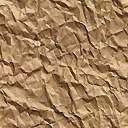 